ΠΡΟΣΚΛΗΣΗ ΣΥΓΚΛΗΣΗΣ ΔΗΜΟΤΙΚΟΥ ΣΥΜΒΟΥΛΙΟΥ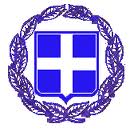 ΕΛΛΗΝΙΚΗ ΔΗΜΟΚΡΑΤΙΑΠΕΡΙΦΕΡΕΙΑ ΒΟΡΕΙΟΥ ΑΙΓΑΙΟΥΝΟΜΟΣ ΛΕΣΒΟΥΔΗΜΟΣ ΑΓΙΟΥ ΕΥΣΤΡΑΤΙΟΥ		                 			      Αριθ. Πρωτ: 653/15-06-2021                		ΠΡΟΣκα Δήμαρχο     κ.κ Δημοτικούς ΣυμβούλουςΚΟΙΝΟΠΟΙΗΣΗ Πρακτικογράφο Δημοτικού	ΣυμβουλίουΘΕΜΑ: «Πρόσκληση σύγκλησης Δημοτικού Συμβουλίου» (Άρθρο 67 Ν.3852/10)Καλείστε να προσέλθετε σε συνεδρίαση του Δημοτικού Συμβουλίου, που θα διεξαχθεί διά τηλεδιάσκεψης μέσω της εφαρμογής TEAMS την 21η  του μηνός Ιουνίου ημέρα Δευτέρα και ώρα 19:00 για τη συζήτηση και λήψη αποφάσεων στα συνημμένα θέματα της ημερήσιας διάταξης.                                                      Ο προεδρεύων σύμβουλος                                                     Κουτρούλης Χρήστος                                   ΠΙΝΑΚΑΣ ΘΕΜΑΤΩΝ ΗΜΕΡΗΣΙΑΣ ΔΙΑΤΑΞΗΣ ΤΟΥ ΔΗΜΟΤΙΚΟΥ ΣΥΜΒΟΥΛΙΟΥ ΤΟΥ ΔΗΜΟΥ ΠΟΥ ΕΠΙΣΥΝΑΠΤΕΤΑΙ ΣΤΗ ΜΕ ΑΡΙΘΜ. ΠΡΩΤ: 653/15-06-2021 ΠΡΟΣΚΛΗΣΗ (Άρθρο 67 Ν.3852/10)ΘΕΜΑ 1: Έγκριση 6ης αναμόρφωσης προϋπολογισμού του Δήμου Αγίου Ευστρατίου.ΘΕΜΑ 2: Σύμφωνη γνώμη Δ.Σ για την πραγματοποίηση της φθινοπωρινής επίσκεψης της αστικής μη κερδοσκοπικής εταιρείας Σύμπλευση.ΘΕΜΑ 3: Σύμφωνη γνώμη Δ.Σ για την πραγματοποίηση εκδήλωσης στης 15 Αυγούστου 2021 από το μουσικό σχήμα «Οι Παιχνιδιατόροι».  ΘΕΜΑ 4: Έγκριση του αιτήματος φιλοξενίας του νομαρχιακού αθλητικού σωματείου ατόμων με αναπηρίες « ΤΥΡΤΑΙΟΣ».ΘΕΜΑ 5: Έγκριση φιλοξενίας καλλιτεχνικής ομάδας για την πραγματοποίηση φεστιβάλ παιδικού βιβλίου. 